Сессия № 21                             Решение № 213                  19 мая 2021 года О безвозмездной передаче муниципального имущества из собственности Звениговского муниципального района Республики Марий Эл в собственность городского поселения Звенигово
 Звениговского муниципального района Республики Марий ЭлВ целях ликвидации аварийного жилищного фонда (сноса) в соответствии с постановлением Правительства Республики Марий Эл от 29 марта 2019 года № 85 «О республиканской адресной программе «Переселение граждан из аварийного жилищного фонда» на 2019 - 2025 годы», на основании Федерального закона от 6 октября 2003 года № 131-ФЗ «Об общих принципах организации  местного самоуправления  в Российской Федерации», Закона Республики Марий Эл от 30 декабря 2006 года №82-З «О разграничении муниципального имущества между муниципальными образованиями в Республике Марий Эл», Устава Звениговского муниципального района Республики Марий Эл, Собрание депутатов Звениговского муниципального района Республики Марий ЭлРЕШИЛО:1.Передать безвозмездно из собственности Звениговского муниципального района в собственность городского поселения Звенигово Звениговского муниципального района Республики Марий Эл муниципальное имущество, по перечню согласно приложению.2.Направить настоящее решение в Собрание депутатов городского поселения Звенигово Звениговского муниципального района Республики Марий Эл.3. Настоящее решение вступает в силу после его подписания.Глава Звениговского муниципального района,Председатель Собрания депутатов                                                  Н.В. ЛабутинаПриложениек решению Собрания депутатов от 19 мая 2021 № 213ПЕРЕЧЕНЬмуниципального имущества Звениговского муниципального района Республики Марий Эл, передаваемого в собственность городского поселения Звенигово Звениговского муниципального района Республики Марий Эл_______________________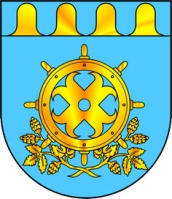 ЗВЕНИГОВО МУНИЦИПАЛ РАЙОНЫН  ДЕПУТАТ – ВЛАКЫН ПОГЫНЫН  ШЫМШЕ СОЗЫВШЕСОБРАНИЕ ДЕПУТАТОВ ЗВЕНИГОВСКОГО МУНИЦИПАЛЬНОГО РАЙОНАСЕДЬМОГО СОЗЫВА№ п/пНаименование  имуществаМестонахождение имуществаОбщая площадь, кв.мБалансовая стоимость, рублей1Квартира, назначение: жилое, этаж 1, кадастровый номер 12:14:0000000:3679Республика Марий Эл,Звениговский район,г. Звенигово, ул.Школьная, д. 12, кв. 349,11 239 689,02Квартира, назначение: жилое, этаж 2, кадастровый номер 12:14:0000000:3972Республика Марий Эл,Звениговский район,г. Звенигово, ул.Школьная, д. 16, кв. 749,11 171 379,03Квартира, назначение: жилое, этаж 1, кадастровый номер 12:14:0000000:3682Республика Марий Эл, Звениговский район, г. Звенигово, ул. Школьная, д. 12, кв. 137,31 035 067,0